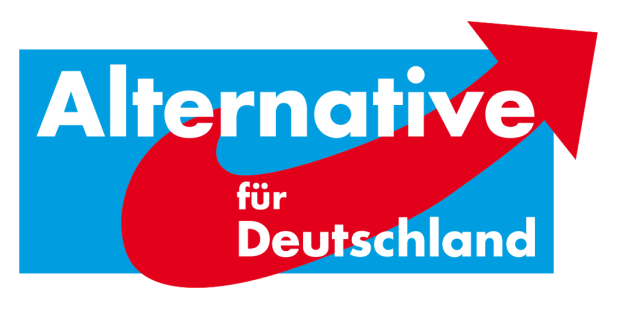 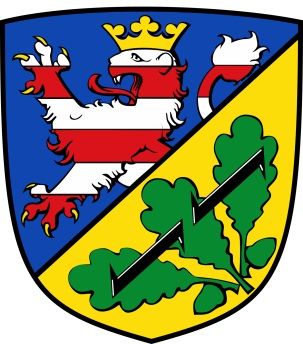 AfD-Fraktion Bad Karlshafen•Friedrich-Ebert-Str. 14•34385 Bad KarlshafenStadt Bad KarlshafenHafenplatz 834385 Bad Karlshafenz. Hd. dem Magistrat14. Schriftliche Anfrage der AfD-Fraktion Bad Karlshafen – Fremdvergaben bei Dienstleistungen der Stadt Bad KarlshafenSehr geehrte Damen und Herren,wir fragen folgende Informationen über die Fremdvergabe von städtischen Dienstleistungen - Dienstleistungen in der Kommune an. Welche Dienstleistungen werden derzeit durch welche Fremdfirmen ausgeführt?Mit welchen Firmen wurden Verträge geschlossen? Wie hoch ist der Auftragswert und wie lang die Vertragsdauer?Wieviel Prozent der jeweiligen Dienstleistung werden derzeit durch Fremdfirmen erledigt.Sofern die Möglichkeit besteht, bitten wir um tabellarische Darstellung. Mit alternativen Grüßen Florian Kohlweg Vorstandssprecher KreistagsabgeordneterStellv. StadtverordnetenvorsteherAlternative für Deutschland Landkreis Kassel